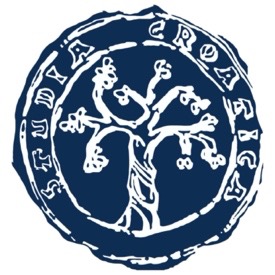 Sveučilište u ZagrebuFakultet hrvatskih studijau prigodi obilježavanja 1600. obljetnice smrti sv. Jeronima i dana Fakulteta hrvatskih studija organizira znanstveni skup„Sv. Jeronim u hrvatskoj povijesti, kulturi i tradiciji“Zagreb, 11. prosinca 2020.Ususret obljetnici jedne od najznamenitijih osoba crkvene povijesti, svetoga Jeronima Dalmatinca (Stridon, oko 347. –Betlehem, 30. IX. 420.) potrebno je i na nacionalnoj kulturnoj i znanstvenoj sceni pokrenuti raspravu i dopuniti do sada dostupne spoznaje.   Osobito je zapamćen kao priređivač prijevoda novozavjetnih tekstova koji su rezultirali latinskom redakcijom Vulgata. Rođen u antičkom Stridonu na razmeđi provincija Dalmacije i Panonije, oduvijek se dovodio u svezu s hrvatskim kulturnim prostorom. Stoga ne čudi da su u 15. stoljeću hrvatski glagoljaši Svetoga Jeronima povezivali s ćirilometodskom baštinom, a smatrajući ga sunarodnjakom pripisivali su mu i autorstvo glagoljice kako bi ishodili njezinu upotrebu u bogoslužju.Svetojeronimske institucije, kao zametak Papinskoga Hrvatskoga Zavoda Svetoga Jeronima, već su u 15. stoljeću postale središtem hrvatske intelektualne misli u Rimu, a u dugoj povjesnici Zavoda oslikava se duhovni odnos Hrvata sa sv. Jeronimom. Papa Leon XIII. u pismu Slavorum gentem iz 1901. evocira osnutak Zavoda i prisjeća se svojega prethodnika Nikole V. koji je zbog pobožnosti prema sv. Jeronimu i dobrohotnosti prema hrvatskomu narodu, iz kojega je i sam potekao, bulom Piis fidelium votis 1453. utemeljio Hrvatima gostinjac pod zaštitom toga Sveca.Fakultet hrvatskih studija će povodom Dana Fakulteta i 1600. godišnjice svečeve smrti, 11. prosinca 2020., organizirati jednodnevni znanstveni skup na kojem će se na interdisciplinaran način iznova osvijetliti život i djelo Sveca za kojega Vatroslav Jagić kaže da je naš Dalmatin, on je dika, pošten’je i slava i svitla kruna harvackoga jazika. Na skupu će sudjelovati inozemni i domaći znanstvenici i poznavatelji života i djela svetoga Jeronima, kao i nastavnici sa Fakulteta hrvatskih studija Sveučilišta u Zagrebu.Srdačno Vas pozivamo da prisustvujete skupu te diskusijom aktivno i pridonesete njegovu održavanju.U ime Organizacijskoga odbora skupa:Prof. dr. sc. Stjepan Ćosić, predsjdenik